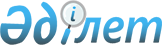 Об утверждении Правил подготовки и проведения отопительного сезона в Атырауской областиРешение Атырауского областного маслихата от 16 марта 2018 года № 198-VI. Зарегистрировано Департаментом юстиции Атырауской области 9 апреля 2018 года № 4093
      В соответствии с подпунктом 4-1) пункта 1 статьи 6 Закона Республики Казахстан от 23 января 2001 года "О местном государственном управлении и самоуправлении в Республике Казахстан" областной маслихат VІ созыва на очередной XXI сессии РЕШИЛ:
      1. Утвердить Правила подготовки и проведения отопительного сезона в Атырауской области согласно приложению к настоящему решению.
      2. Контроль за исполнением настоящего решения возложить на председателя постоянной комиссии Атырауского областного маслихата по вопросам соблюдения законности, депутатской этики и правовой защиты (А. Абдолов).
      3. Настоящее решение вступает в силу со дня государственной регистрации в органах юстиции и вводится в действие по истечении десяти календарных дней после дня его первого официального опубликования. Правила подготовки и проведения отопительного сезона в Атырауской области 1. Общие положения
      1. Настоящие Правила подготовки и проведения отопительного сезона в Атырауской области (далее – Правила) разработаны в соответствии с законами Республики Казахстан от 23 января 2001 года "О местном государственном управлении и самоуправлении в Республике Казахстан", от 9 июля 2004 года "Об электроэнергетике" (далее - Закон), приказами Министра энергетики Республики Казахстан от 18 декабря 2014 года "Об утверждении Правил пользования тепловой энергией" (зарегистрировано в реестре государственной регистрации нормативных правовых актов № 10234), от 2 февраля 2015 года "Об утверждении Правил получения энергопроизводящими, энергопередающими организациями паспорта готовности к работе в осенне – зимний период" (зарегистрировано в реестре государственной регистрации нормативных правовых актов № 10516) (далее - Приказ), от 25 февраля 2015 года "Об утверждении Правил пользования электрической энергией" (зарегистрировано в реестре государственной регистрации нормативных правовых актов № 10403) и определяют порядок подготовки и проведения отопительного сезона в Атырауской области.
      2. Правила координируют деятельность местных исполнительных органов, организаций жилищно-коммунального и топливно-энергетического комплекса Атырауской области по подготовке объектов производственного, социального, жилищно-коммунального и топливно-энергетического комплекса области к отопительному сезону для обеспечения их устойчивого функционирования в период его прохождения.
      3. Настоящие Правила рекомендованы для исполнения:
      1) местным исполнительным органам области;
      2) услугодателям и потребителям коммунальных услуг;
      3) организациям, выполняющим строительство, монтаж, наладку и ремонт объектов жилищно-коммунального и энергетического комплекса Атырауской области.
      4. Организации и учреждения, входящие в жилищно-коммунальный и топливно-энергетический комплекс области обеспечивают устойчивое теплоснабжение, водоснабжение, электроснабжение, газоснабжение, топливоснабжение и водоотведение потребителей, а также поддерживают необходимые параметры энергоносителей и обеспечивают нормативный температурный режим в жилых домах и зданиях с учетом их назначения и платежной дисциплины энергопотребления.
      5. Готовность объектов к работе на территории области осуществляется, согласно ежегодного постановления местных исполнительных органов.
      6. В пределах своей компетенции, общая координация за подготовкой и проведением отопительного сезона Атырауской области осуществляется областной межведомственной комиссией по оценке готовности производственного и социального комплекса области к работе.
      7. Взаимоотношения энергоснабжающих организаций с потребителями (абонентами) определяются заключенным между ними договором и действующим законодательством Республики Казахстан. 2. Подготовка к отопительному сезону
      8. Подготовка к отопительному сезону включает:
      1) выявление недостатков, по прошедшему отопительному сезону, выполнение мероприятий по устранению выявленных дефектов и нарушений;
      2) разработка плана по подготовке к отопительному сезону;
      3) решение вопросов финансирования и заключение договоров с подрядными организациями, материально-техническое обеспечение ремонтных и строительно-монтажных работ;
      4) проведение необходимых ремонтных работ на источниках теплоснабжения и центральных тепловых пунктах, в том числе осмотры и испытания котлов, сосудов, трубопроводов;
      5) разработку графика отпуска тепла и гидравлического режима работы тепловых сетей;
      6) выполнение работ на инженерных сетях, в том числе связанных с реконструкцией, капитальным и текущим ремонтами, испытаниями и промывками;
      7) выполнение профилактических, плановых ремонтов на электроисточниках, теплоисточниках и инженерных сетях;
      8) проведение работ по подготовке зданий (домов), профилактике, ремонту и замене оборудования инженерных систем внутри зданий (домов);
      9) создание нормативных запасов основного и резервного топлива, а также аварийных запасов материально-технических ресурсов для устранения технологических аварий и ликвидации последствий стихийных бедствий на объектах энергетики и жилищно-коммунального хозяйства;
      10) подготовку топливных складов, выполнение ремонта инженерного оборудования резервных топливных хозяйств, систем подготовки топлива, топливоподачи, удаления шлака и золы, железнодорожных и автомобильных подъездных путей, противопожарного хозяйства.
      9. Кооперативам собственников помещений (квартир) и органам управления объектом кондоминиума рекомендуется:
      1) обеспечивать сохранность, безопасность, надлежащее техническое состояние и эксплуатацию внутридомовых инженерных сетей и сооружений, посредством которых предоставляются услуги по теплоснабжению, общедомовых приборов учета тепловой энергии в пределах границ раздела эксплуатационной ответственности;
      2) обеспечивать рациональное потребление услуг по теплоснабжению, используемых на общедомовые нужды, предотвращают потери на внутридомовых инженерных сетях и сооружениях;
      3) уведомлять поставщика услуг по теплоснабжению о случаях нарушения целостности пломб, установленных поставщиком услуг по теплоснабжению;
      4) при возможности собственными силами ликвидировать повреждения на внутридомовых инженерных сетях и сооружениях;
      5) обеспечивать беспрепятственный доступ представителей местных исполнительных органов и поставщика услуг по теплоснабжению к общедомовым приборам учета, внутридомовым инженерным сетям и сооружениям в любое время суток;
      6) привлекать третьих лиц для осуществления ремонтных и эксплуатационных работ по содержанию внутридомовых инженерных сетей и сооружений в надлежащем техническом состоянии, заключать и контролировать исполнение договоров с субъектом сервисной деятельности;
      7) организовывать проведение собраний, письменных опросов собственников помещений (квартир);
      8) обеспечивать для всех собственников помещений (квартир), во всех доступных для обозрения местах, размещение на стендах информации об организациях (название, контактные телефоны, телефоны аварийных служб), осуществляющих обслуживание и ремонт помещения, а также об организациях - поставщиках услуг по теплоснабжению;
      9) принимать меры по обеспечению бесперебойной работы санитарно-технического и инженерного оборудования объекта кондоминиума;
      10) уведомлять собственников помещений (квартир), об отключении, испытании или ином изменении режима работы инженерных сетей – в течение двое суток, кроме случаев возникновения аварийных ситуаций. 
      10. Ликвидация аварий на объектах осуществляется в соответствии с действующим законодательством Республики Казахстан. 
      11. Работы на источниках теплоснабжения и центральных тепловых пунктах рекомендуется выполнять в следующие сроки:
      1) необходимые для обеспечения нужд отопления в осенний период – ежегодно в срок до 1 сентября;
      2) необходимые для обеспечения нужд отопления в период прохождения зимнего максимума нагрузок – ежегодно в срок до 1 октября.
      Работы по ремонту и профилактике коммуникаций, обеспечивающих источники теплоснабжения, рекомендуется закончить до 1 сентября.
      12. Работы по планово-предупредительному ремонту резервного топливного хозяйства рекомендуется завершить к 1 сентября.
      13. Готовность к эксплуатации подтверждается паспортами готовности, которые оформляются до начала отопительного сезона на основании:
      1) заявления на получение паспорта готовности энергопроизводящих, энергопередающих организаций к работе в осенне-зимний период по форме, согласно приложению-3 к Приказу;
      2) акт готовности энергопроизводящих, энергопередающих организаций к работе в осенне-зимний период по форме, согласно приложению-4 к Приказу.
      К акту готовности прилагаются документы, подтверждающие выполнение условий для получения паспорта готовности организаций к работе в осенне-зимний период, указанных в приложении-5 к Приказу; 3. Опробование систем теплоснабжения
      14. Для проверки готовности источников теплоснабжения, тепловых сетей к началу отопительного сезона и выявления скрытых дефектов проводится опробование систем теплоснабжения.
      15. Пуск и опробование магистральных и распределительных тепловых сетей производится пусконаладочной бригадой.
      До пуска проверяется исправность оборудования пускаемого участка сети, просматриваются акты испытаний, промывки и приемки.
      16. Выявленные в процессе опробования замечания по тепловым сетям, источникам теплоснабжения и потребителям устраняются до начала отопительного сезона. 4. Режим отопления
      17. Теплоснабжающим организациям рекомендуется разработать и согласовать до 1 сентября с местными исполнительными органами города и района графики опробования, подключения систем теплоснабжения и расчетные графики гидравлических и температурных параметров. Трубопроводы тепловых сетей обеспечивают подачу потребителям теплоносителя (воды и пара) установленных параметров в соответствии с заданным графиком.
      18. После подключения всех зданий (домов) эксплуатирующие организации проводят проверку состояния оборудования и первичную регулировку внутридомовых систем.
      19. Недостатки в работе источников теплоснабжения, тепловых сетей и внутридомовых систем, выявленные в процессе эксплуатации, устраняются до начала отопительного сезона.
      20. С объявлением отопительного сезона:
      1) уточняется схема оповещения, утверждается дежурство ответственных работников объектов жилищно-коммунального и энергетического комплекса области;
      2) приводятся в готовность аварийно-восстановительные бригады на предприятиях;
      3) персоналом организаций, эксплуатирующих здания (дома), организуется периодический обход и контроль за работой систем теплоносителя и состоянием утепления зданий;
      4) на источниках теплоснабжения проверяется работа резервного и аварийного оборудования, наличие основного и резервного топлива, инструмента, материалов и запасных частей.
      21. С объявлением аварийной ситуации на теплоисточнике и тепловых сетях:
      1) на всех объектах жилищно-коммунального и энергетического комплекса вводится круглосуточное дежурство;
      2) на предприятиях и в организациях вводится повышенная готовность вспомогательных аварийно-восстановительных бригад, обеспеченных механизмами и материалами для использования в аварийных ситуациях. 5. Завершение отопительного сезона и обеспечение горячего водоснабжения в межотопительный период
      22. После окончания отопительного сезона организации, эксплуатирующие здания (дома), отключают систему центрального отопления и обеспечивают работу систем горячего водоснабжения по летней схеме.
      23. Ремонт тепловых сетей, тепловых пунктов и систем теплопотребления рекомендуется производить одновременно до 1 сентября. Рекомендуемый срок ремонта, связанный с прекращением горячего водоснабжения – 14 календарных дней.
      24. В случаях, неурегулированных настоящими Правилами, следует руководствоваться нормами действующего законодательства Республики Казахстан. 6. Ответственность за нарушение Правил
      25. Ответственность за нарушение Правил определяется в соответствии с действующим законодательством Республики Казахстан и договором на оказание услуг по передаче и (или) распределению тепловой энергии. 
					© 2012. РГП на ПХВ «Институт законодательства и правовой информации Республики Казахстан» Министерства юстиции Республики Казахстан
				
      Председатель сессии 

А. Талтенов

      Секретарь маслихата 

У. Зинуллин
Утверждено решением Атырауского областного маслихата от 16 марта 2018 года № 198-VI